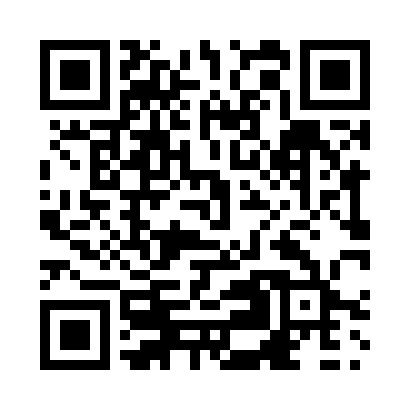 Prayer times for Coaticook, Quebec, CanadaMon 1 Jul 2024 - Wed 31 Jul 2024High Latitude Method: Angle Based RulePrayer Calculation Method: Islamic Society of North AmericaAsar Calculation Method: HanafiPrayer times provided by https://www.salahtimes.comDateDayFajrSunriseDhuhrAsrMaghribIsha1Mon3:085:0412:516:138:3810:342Tue3:095:0512:516:138:3810:333Wed3:105:0512:526:138:3810:334Thu3:115:0612:526:138:3710:325Fri3:125:0712:526:138:3710:316Sat3:135:0712:526:138:3610:307Sun3:155:0812:526:138:3610:298Mon3:165:0912:526:138:3610:299Tue3:175:1012:536:138:3510:2810Wed3:185:1112:536:128:3410:2611Thu3:205:1112:536:128:3410:2512Fri3:215:1212:536:128:3310:2413Sat3:225:1312:536:118:3310:2314Sun3:245:1412:536:118:3210:2215Mon3:255:1512:536:118:3110:2116Tue3:275:1612:536:108:3010:1917Wed3:285:1712:536:108:3010:1818Thu3:305:1812:546:108:2910:1619Fri3:315:1912:546:098:2810:1520Sat3:335:2012:546:098:2710:1321Sun3:355:2112:546:088:2610:1222Mon3:365:2212:546:088:2510:1023Tue3:385:2312:546:078:2410:0924Wed3:395:2412:546:068:2310:0725Thu3:415:2512:546:068:2210:0526Fri3:435:2612:546:058:2110:0427Sat3:455:2712:546:058:2010:0228Sun3:465:2812:546:048:1810:0029Mon3:485:2912:546:038:179:5930Tue3:505:3112:546:028:169:5731Wed3:515:3212:546:028:159:55